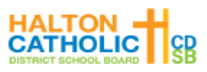 Dear Parent(s)/Guardian(s) of Grade 8 Students, As an introduction to Corpus Christi Catholic Secondary School, a High School Guidance Counsellor will be visiting your child’s Grade 8 class (of our associate schools) in October to explain the Grade 9 program for September 2023. The Grade 9 Course Selection process and deadlines have been emailed to your child’s Grade 8 teacher and can be found on our website at: “cccss.ca – Students – Student Services – Grade 8 Information”. Here you will also find the Grade 9 Course Selection Form. Please note that the Course Selection Form is for your reference only and does NOT need to be returned. Students and parents can now access student online education planners on myBlueprint under the tab “High School”; this will allow you to read course descriptions, as well as plan and select courses for 2023/2024. Please review the course options with your child to make program decisions that are best suited for their success. Our grade 9 program is de-streamed, allowing students to ease into high school, giving them more time to select a pathway they are interested in. Your child’s secondary program will also include a Grade 9 Religion credit. Students will need to choose two courses from the elective area as well as select two alternate courses (in case their first two elective choices cannot be accommodated). Course submission via myBlueprint is currently closed and will open on November 14, 2022. In order to access myBlueprint, existing users will log into their account at www.myblueprint.ca with their Office365 email and password. New users need to visit www.myblueprint.ca/hcdsb and create an account. New users will also require their Ontario Education Number (OEN) and their birthdate. Once course selections have been made in myBlueprint, the student will submit their course selections. You will receive an email before the Christmas break allowing you to make changes to your child’s selections; if no changes need to be made, then NO further action is required, and your registration is complete. Please ensure that your child’s course submissions are completed in myBlueprint prior to noon on December 2, 2022. A $65 activity fee donation can be paid through Cash Online using the below Link: https://hcdsb.schoolcashonline.com/Fee/Details/47159/6/False/True Please review the attachments provided which offer instructions on verifying your payment.If you have any questions regarding the Grade 9 transition process, please contact: Corpus Christi Guidance Department 905-331-5591 extension 4009 or the Guidance secretary, Mrs. Soulliere, at Soullierej@hcdsb.org We look forward to working with both you and your child during their high school years!Sincerely, Ms. Val Kelenc Department Head of Guidance Corpus Christi C.S.S.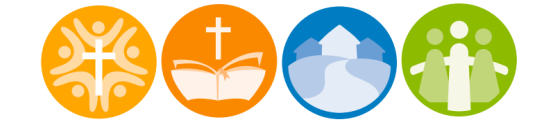 